Rainbow Nursing Interest Group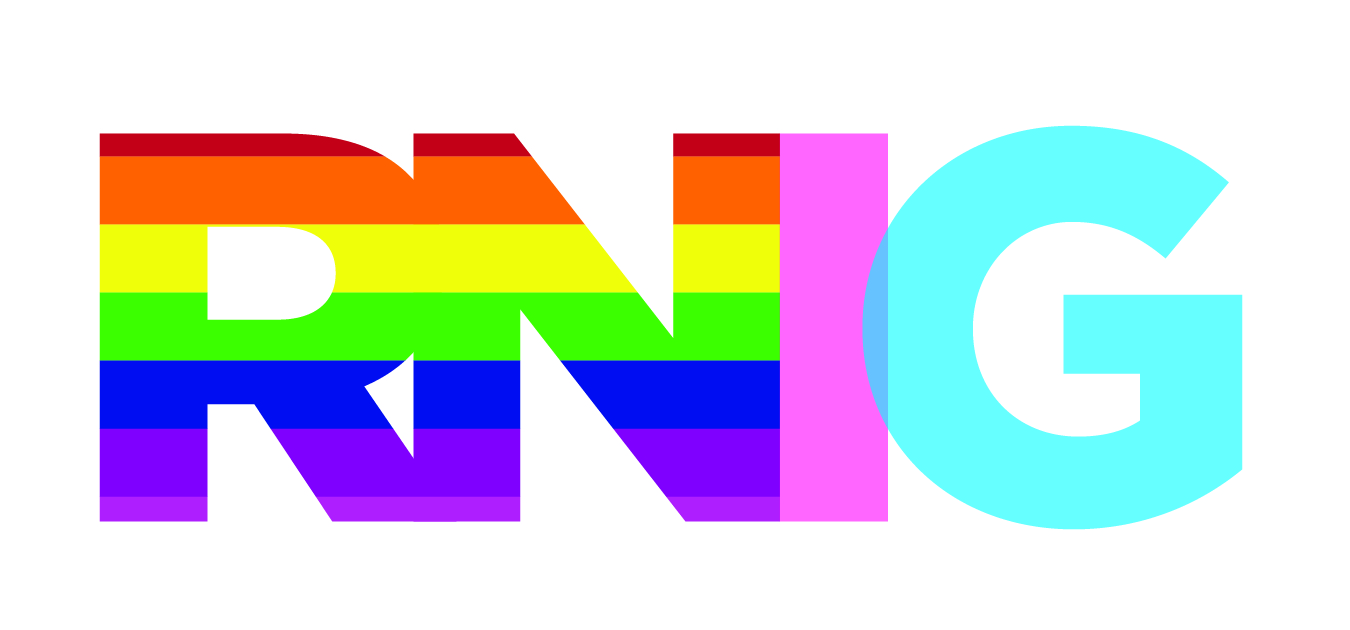 An Interest Group of the Registered Nurses Association of Ontario (RNAO)http://rnig.weebly.com/Positive Space Ally Contract and Consent FormI, _________________________, hereby agree to provide a “Positive Space” for anyone dealing with sexual or gender orientation issues. Although I may not be an “expert” on lesbian, gay, bisexual, and transgender issues, I will provide affirming resources and referrals to the best of my ability.I am committed to educating myself and others about oppression, heterosexism, transphobia and homophobia, and to combatting it on a personal level.I am committed to working toward providing a safe, confidential support network for members of the lesbian, gay, bisexual, and transgendered communities.I am committed to treating everyone with the dignity and respect that they are entitled to as human beings.Signature _____________________________________________Date _____________________________________________